Contact (indien nodig): Xavier Vancauwenberghe: 0479 32 30 90LEVEREN op dinsdag en/of vrijdag vanaf  9 h 00 tot 13 h 00Gebouw op +/- 50 meter van straat; PARKING geen probleem; vlakke levering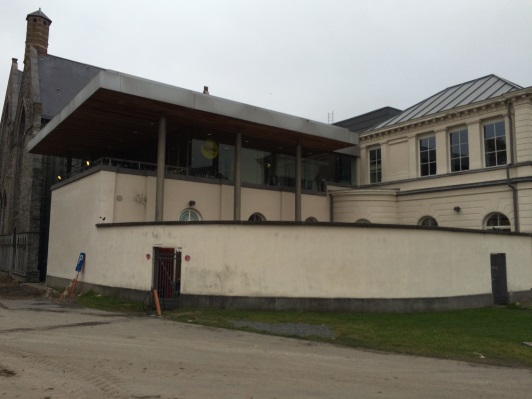 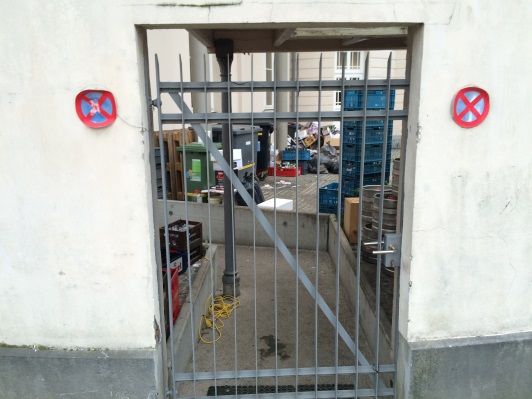 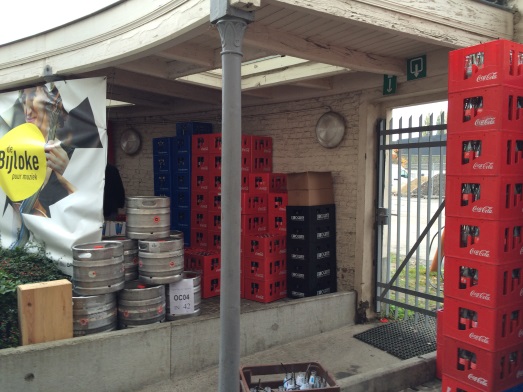 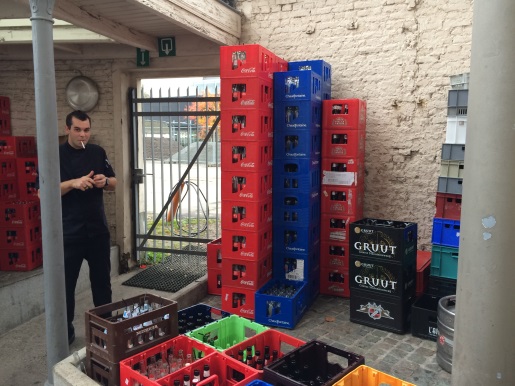 